HUBUNGAN KEPUASAN KERJA DENGAN PRESTASI KERJA GURU DI SMP NEGERI 2 KUSAMBI KECAMATAN KUSAMBI KABUPATEN MUNA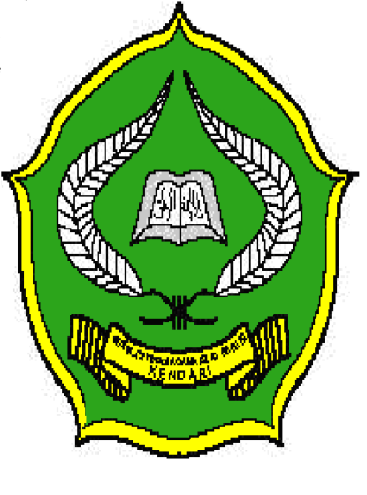 Skripsi Diajukan Untuk Memenuhi Salah Satu Syarat Mencapai  Gelar Sarjana Pendidikan Islam Pada Program Studi Kependidikan IslamOleh: MINSSARABIANIM. 09 01 01 03 011JURUSAN TARBIYAHSEKOLAH TINGGI AGAMA ISLAM NEGERI SULTAN QAIMUDDIN KENDARI2013KATA PENGANTARﻢﻴﺣﺮﻟﺍ ﻦﻤﺣﺮﻟﺍ ﻪﻠﻟﺍ ﻢﺴﺑﻑﺮﺷﺍﻰﻠﻋ ﻢﻼﺴﻟﺍﻭ ﺓﻼﺼﻟﺍﻭ ﻦﻴﻤﻟﺎﻌﻟﺍﺏﺭ ﻪﻠﻟ ﺪﻤﺤﻟﺍ ﺍﻣﺎﺒﻌﺪ ‚ﻦﻴﻌﻤﺟﺍ ﻪﺑﺎﺤﺻﺍﻭ ﻪﻟﺍﻰﻠﻋﻭ ﻦﻴﻠﺳﺮﻤﻟﺍﻭ ﺀﺎﻴﺒﻧﻷﺍUcapan syukur alhamdulillah atas kehadirat Allah SWT dengan limpahan dan hidayah-Nya sehingga penulis dapat menyusun skripsi ini dengan bentuk yang sangat sederhana yang berjudul : “Hubungan Kepuasan Kerja dengan Prestasi Kerja Guru di SMP Negeri 2 Kusambi Kecamatan Kusambi Kabupaten Muna”.Penyusunan skripsi ini tidak terlepas dari bantuan berbagai pihak, khususnya    Ibu Dra. Hj. Nurseha Gazali, M.Si, dan Ibu Erdiyanti, S.Ag, M.Pd, sebagai Pembimbing I dan II peneliti dengan penuh keikhlasan mengorbankan waktu, memberikan bimbingan dan saran kepada penulis, demi perbaikan skripsi. Selain itu, penulis menyampaikan ucapan terima kasih yang sebesar-besarnya kepada: 1.  Kedua orang tua ayahanda La Sarifu, ibunda Wa Lewa tercinta dan keluarga dekat lainnya yang telah banyak memberikan pengorbanan baik moril, materi dan do’a untuk keberhasilan ananda dapat menyelesaikan studi di STAIN Sultan Qaimuddin Kendari.Bapak Dr. H. Nur Alim, M.Pd, selaku Ketua STAIN Kendari, para pembantu ketua, dosen dan segenap Staf STAIN Kendari atas segala saran dan bantuannya yang diberikan kepada penulis selama dalam proses akademik.Ibu Dra. Hj.  Kuraedah, M.Ag, selaku Ketua Jurusan Tarbiyah STAIN Kendari, dan Bapak Syahrul, S.Pd. I, M.Pd, selaku Ketua Program Studi Kependidikan Islam STAIN Kendari, yang telah banyak memberi arahan petunjuk dan bimbingan.Kepala perpustakaan STAIN Kendari dan seluruh stafnya yang telah berkenaan memberi pelayanan kepada penulis berupa buku-buku yang berkaitan dengan pembahasan skripsi.Kepala sekolah dan guru-guru di SMP Negeri 2 Kusambi yang membantu dalam proses penelitian.Seluruh keluarga besar khususnya bapak La Sima, SE yang membantu memberikan materi dan motivasi yang tak terhingga.Semua rekan-rekan mahasiswa STAIN Kendari khususnya pada Program Studi Kependidikan Islam (KI) atas dukungan dan bantuannya.Penulis menyadari bahwa masih banyak pihak-pihak terkait yang ikut memberikan andil dalam penyelesaian skripsi ini yang belum sempat penulis sebutkan namanya satu persatu, oleh  karena itu penulis hanya dapat mendoakan semoga Allah memberikan pahala yang berlipat ganda. Segala do’a dan mengharap ridha Allah SWT, semoga skripsi ini dapat bermanfaat bagi peneliti sendiri serta orang lain dan semoga kita semua mendapat kebahagiaan dunia dan akhirat. Amin...Kendari, 11 Muharram 1434 H    15 November 2013 MPENGESAHAN SKRIPSI	Skripsi yang berjudul “Hubungan Kepuasan Kerja dengan Prestasi Kerja Guru di SMP Negeri 2 Kusambi Kecamatan Kusambi Kabupaten Muna” yang ditulis oleh Saudari Minssarabia, NPM 09010103011, mahasiswi Program Studi Kependidikan Islam Jurusan Tarbiyah pada STAIN Sultan Qaimuddin Kendari, telah diuji dan dipertahankan dalam ujian skripsi yang diselenggarakan pada hari Jum’at, 15 November 2013 M bertepatan 11 Muharram 1434 H, dan dinyatakan telah dapat diterima sebagai salah satu syarat untuk memperoleh gelar Sarjana Pendidikan Islam Program Studi Kependidikan Islam, dengan beberapa perbaikan.							Kendari,11 Muharram 1434 H								 15 November 2013 MDewan PengujiKetua		:  Dra. Hj. Nurseha Gazali, M.Si		( ……………………….)Sekretaris	:  Erdiyanti, S.Ag, M.Pd			( ……………………….)Anggota	:  Drs. H. Moh. Yahya Obaid, M.Ag		( ……………………….)		   Drs Samsu, M.Pd				( ……………………….)   La Hadisi, M.Pd.I			   	( ……………………….)DAFTAR ISI               HalamanHALAMAN JUDUL………………………………………………………......      iPERSYARATAN KEASLIAN SKRIPSI……………………………………      iiPENGESAHAN SKRIPSI ……………………………………………………     iiiPESETUJUAN PEMBIMBING ……………………………………………..      ivKATA PENGANTAR…………………………………………………………     vABSTRAK …………………………………………………………………….     viiDAFTAR ISI…………………………………………………………………...    viiiDAFTAR TABEL …………………………………………………………….      xDAFTAR GAMBAR………………………………………………………….      xiDAFTAR LAMPIRAN ………………………………………………………      xiiBAB I PENDAHULUANA. Latar Belakang		1B. Batasan Masalah 		5C. Rumusan Masalah		5D. Hipotesis Penelitian		6E. Tujuan Penelitian		6F. Manfaat Penelitian		6G. Definisi Operasional		7BAB II KAJIAN PUSTAKA A. Hakikat Kepuasan Kerja		8      1. Deskripsi Kepuasan Kerja		10      2. Teori-Teori Kepuasan Kerja	 	10      3. Faktor-Faktor yang Mempengaruhi Kepuasan Kerja		12      4. Dampak Kepuasan dan Ketidakpuasan Kerja		14      5. Pengukuran Kepuasan Kerja		17             B. Hakikat Prestasi Kerja Guru		20      1. Deskripsi Prestasi Kerja		20            2. Deskripsi Guru		24            3. Deskripsi Prestasi Kerja Guru		26                  4. Faktor-Faktor yang Mempengaruhi Prestasi Kerja Guru		28                  5. Pentingnya dan Tujuan Penilain Kerja Guru		30                  6. kajian Relevan 	 	33BAB III METODE PENELITIAN               A. Jenis Penelitian		35Lokasi dan Waktu Penelitian		35Populasi dan Sampel		36Variabel Penelitian dan Desain Penelitian		37Teknik Pengumpulan Data		37Kisi-kisi Instrumen		38Teknik Analisi Data		39BAB IV HASIL DAN PEMBAHASAN PENELITIAN Gambaran Umum SMP Negeri 2 Kusambi ……………………….	     44Sejarah singkat berdirinya SMP negeri 2 Kusambi……………..     44Keadaan Sarana dan Prasarana………………………………….     46Keadaan Guru dan Siswa……………………………………….      47Deskripsi Hasil Penelitian …………………………………………      51Kepuasan Kerja Guru Smp Negeri 2 Kusambi ………………...       51       Prestasi Kerja Guru Smp Negeri 2 Kusambi……………………      60Analisis hubungan kepuasan kerja dengan prestasi kerja guru di SMP Negeri 2 Kusambi Kecamatan Kusambi Kabupaten Muna……………………………………………………………….      69Hasil dan Pembahasan……………………………………………..      76BAB V  PENUTUP Kesimpulan		79Saran 	 	80DAFTAR PUSTAKAABSTRAKNama MINSSARABIA, Nim: 09010103011, Judul : “Hubungan Kepuasan Kerja dengan Prestasi Kerja Guru di SMP Negeri 2 Kusambi Kecamatan Kusambi Kabupaten Muna”. (Dibimbing oleh Hj. Nurseha Gazali, sebagai pembimbing I dan Erdiyanti, sebagai pembimbing II).Skripsi ini bertujuan untuk mengetahui apakah terdapat hubungan antara kepuasan kerja dengan prestasi kerja guru di SMP Negeri 2 Kusambi  Kecamatan Kusambi Kabupaten Muna. Rumusan masalah: Apakah terdapat hubungan antara kepuasan kerja dengan prestasi kerja guru di SMP Negeri 2 Kusambi  Kecamatan Kusambi Kabupaten Muna.Jenis penelitian ini adalah penelitian kuantitatif, dengan menggunakan analisis statistik deskriptif dan analisis statistik inferensial. Teknik pengumpulan data yang digunakan dalam penelitian ini adalah observasi, angket dan dokumentasi. Populasi penelitian ialah seluruh guru di SMP Negeri 2 Kusambi Kecamatan Kusambi Kabupaten Muna yang berjumlah 32 orang guru. Cara penarikan sampel, yaitu menggunakan teknik non probability sampling atau sampling jenuh yakni semua populasi dalam penelitian ini dijadikan sebagai sampel yaitu sebanyak 32 orang guru.Hasil penelitian ini menunjukkan bahwa berdasarkan perhitungan statistik deskriptif dapat diketahui bahwa kategorisasi variabel kepuasan kerja termasuk dalam kategori sedang, yaitu 17 responden atau 53,13% Sedangkan variabel prestasi kerja guru juga termasuk dalam kategori sedang, yaitu 22 responden atau 68,75% Hasil analisis statistik inferensial menunjukkan bahwa nilai rhitung ˃ rtabel (0,69 > 0,349) diinterpretasi dalam interval (0,60–0,799) yang artinya kuat dan signifikan antara kepuasan kerja dengan prestasi kerja guru di SMP negeri 2 Kusambi Kecamatan Kusambi Kabupaten Muna dengan melihat thitung ˃ ttabel (5,41 > 2,042), maka H0 ditolak dan H1 diterima. Artinya terdapat hubungan yang signifikan kepuasan kerja dengan prestasi kerja guru di SMP Negeri 2 Kusambi Kecamatan Kusambi Kabupaten Muna.